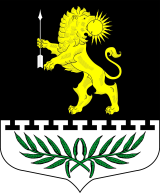 Ленинградская областьЛужский муниципальный районСовет депутатов Серебрянского сельского поселенияРЕШЕНИЕОт 05 апреля 2021 года № 92О внесении изменений в Решение № 27 от 25.11.2019 года «Об установлении земельного налогана территории муниципального образованияСеребрянское сельское поселениеЛужского муниципального районаЛенинградской области »В соответствии с Федеральным законом от 06.10.2003 N 131-ФЗ "Об общих принципах организации местного самоуправления в Российской Федерации", Налоговым кодексом Российской Федерации и Уставом муниципального образования муниципального образования Серебрянское сельское поселение, Совет депутатов Серебрянского сельского поселения решил:1. Внести изменения в Решение № 27 от 25.11.2019 года «Об  установлении земельного налога на территории муниципального образования Серебрянское сельское поселение Лужского муниципального района Ленинградской области» (далее – Решение):1.1. Пункт 5 Решения изложить в следующей редакции: «Налог подлежит уплате налогоплательщиками - юридическими лицами в срок не позднее 1 марта года, следующего за истекшим налоговым периодом. Авансовые платежи по налогу подлежат уплате налогоплательщиками - юридическими лицами в срок не позднее 30 апреля, 31 июля, 31 октября текущего налогового периода».    1.2. Пункт 6 Решения изложить в следующей редакции: «Налог подлежит уплате налогоплательщиками - физическими лицами в срок не позднее 1 декабря года, следующего за истекшим налоговым периодом.      2. Настоящее Решение подлежит официальному опубликованию.     3. Настоящее Решение вступает в силу со дня официального опубликования и распространяется на правоотношения возникшие с 1 января 2021 года.Глава  Серебрянского сельского поселения,исполняющий  полномочия председателя
совета депутатов                                                                                             А.В. Александрова